EASY READ NEW PATIENT HEALTH QUESTIONNAIRE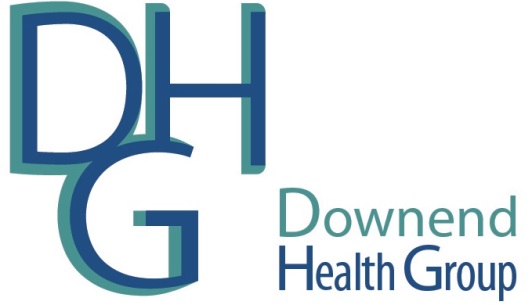 Please speak to our reception team if you would like help with this form. Please use a black pen.            Your first name: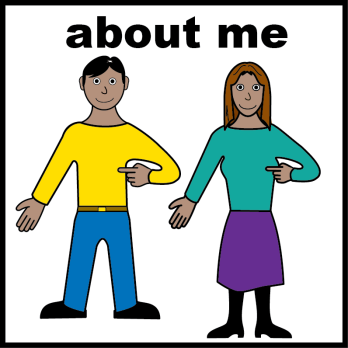          Your last name:           Your date of birth:	                                                                                                       Day      Month     Year           Your address:	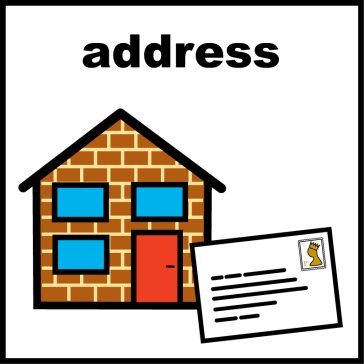             Your postcode:	
            Your home 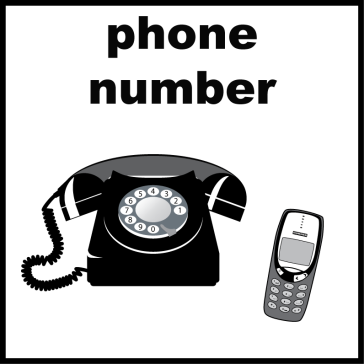           phone number:          Your mobile          phone number:      Do you have a religion?     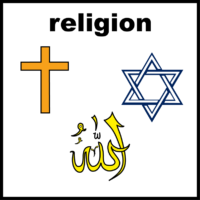       Yes	                              No 	    What is your religion?
How can we contact you? Please tick any boxes that apply.        Phone:       Yes	                 No  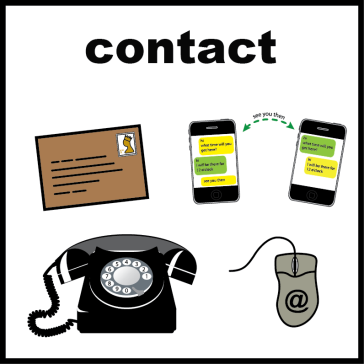        Email:         Yes	                 No         Text:           Yes	                 No
							   	Letter:         Yes	                 No          Please tell us your email address: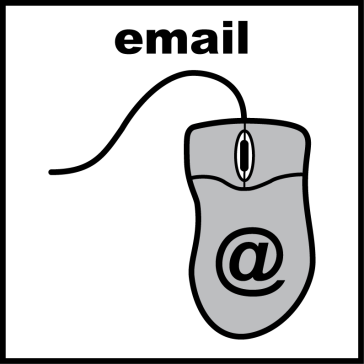 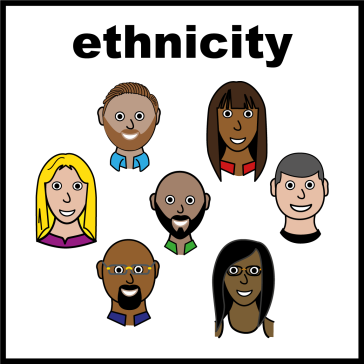 	      What is your ethnicity:	       Do you need an interpreter?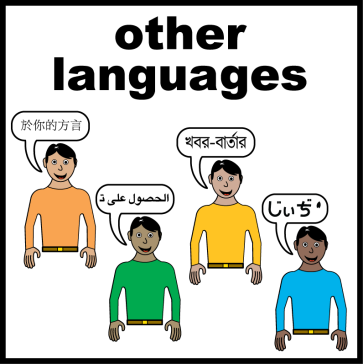            Yes	                            No If yes, what is your language choice?
         Do you have a carer or keyworker?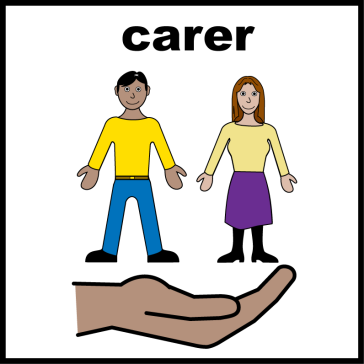          Yes	  	                   No	            What is their first name:                                                          What is their last name: 				      What is their phone number:	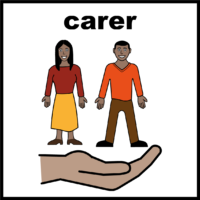 Do you care for someone that has a long-term              illness?                 Yes   	                                                 No Please tell us the name of the person you care for:      				         First Name                                              Last Name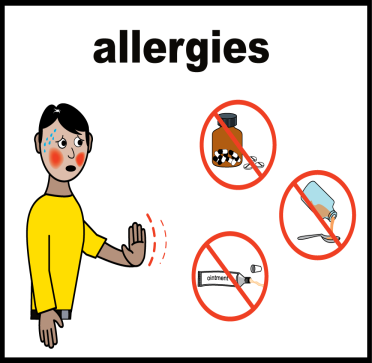            Do you have any allergies?              Yes	                                              No              What are you allergic to: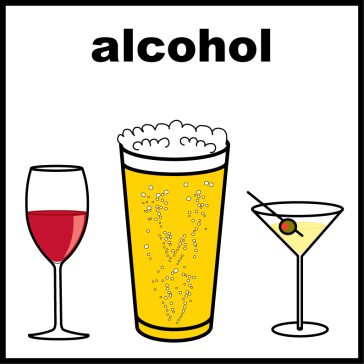   	         Do you drink alcohol?           Yes     	                                              No 	         How many glasses each week
	Do you smoke?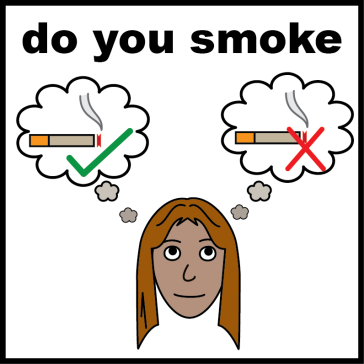 	Yes	                                  No	How many cigarettes do you smoke each day?	How many hours do you exercise each week:            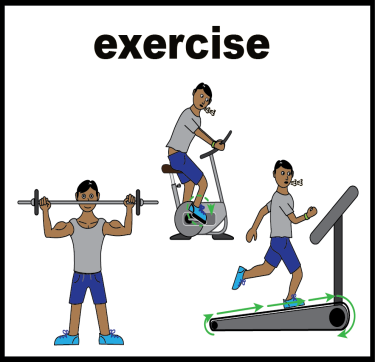 	              What is the first name of your next of kin: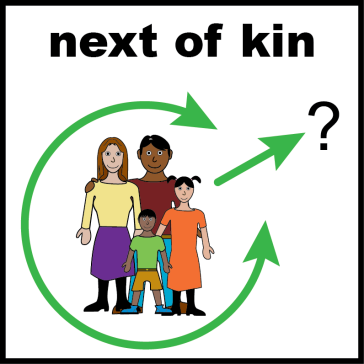 		   What is the last name of your next of kin						  What is their telephone number:				             What is their relationship to you:						 What is their date of birth:		 What is their address:	          Do you agree to share your medical information   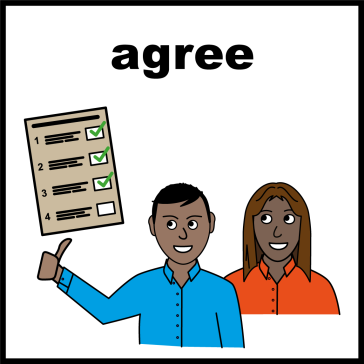             with them?               Yes	                                     No	          If you agree, we need you to send a letter telling             us that this is ok.  If you need help, please speak                            with the receptionist.     
		 Do you have a health action plan: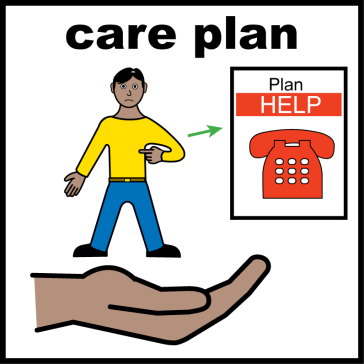 		 Yes		                No
		  Do you have any long-term illnesses? 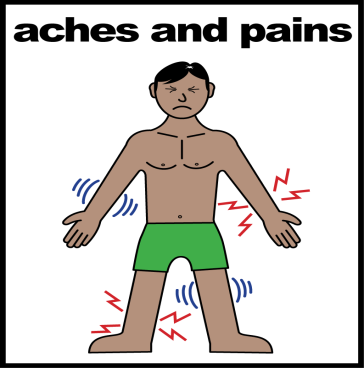 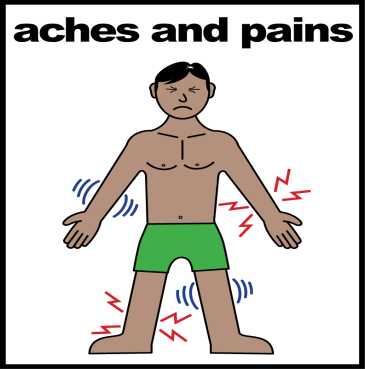 	     Does anyone in your family have a long term            illness?Yes                            	NoPlease give us a bit more information if you ticked the yes box.     Who is ill?             What is the illness?Please answer the following questions. We have equipment in the waiting room for you to use. Please ask the receptionist if you would like any help.	Please tell us how tall you are in centimetres.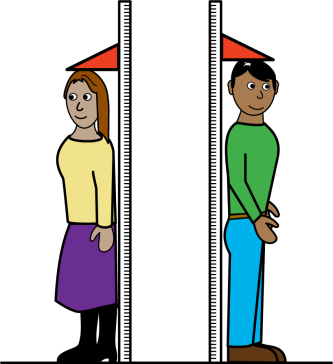 Please tell us your weight in kg.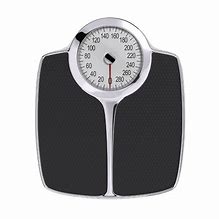 	Please tell us your blood pressure reading.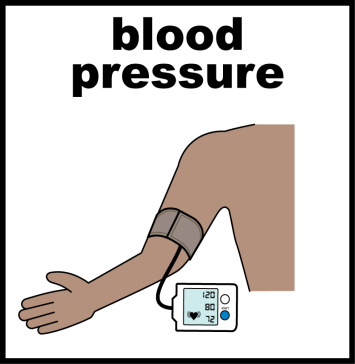                DIA              SYS                  PULPlease tell us if you take any medication.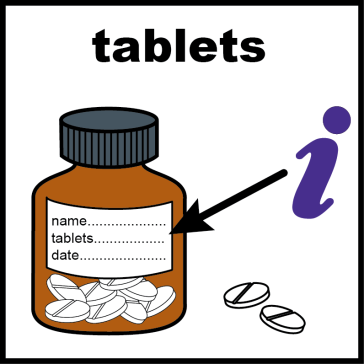 	  We will send your prescription to a pharmacy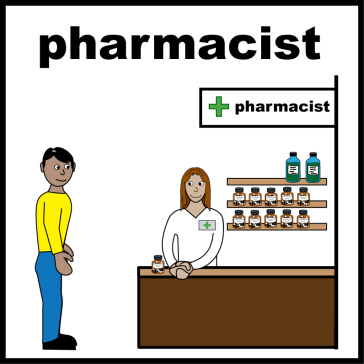      Please tell us the name of pharmacy you would     like to collect your medication from.
               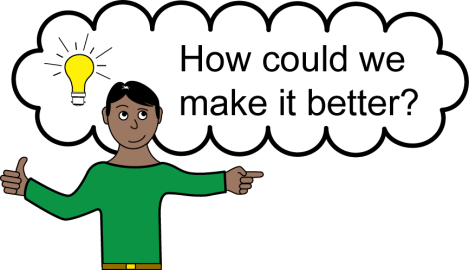 Please inform us if you have any additional information and/or communication needs. This will help us better communicate with you. 	       We will record your needs on your medical      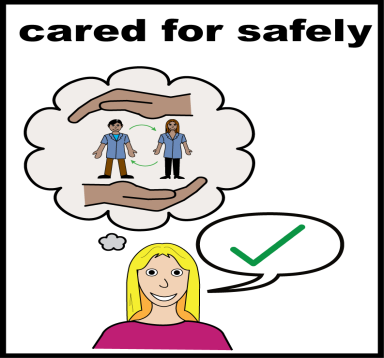           notes.          We may share this information with other care          providers.
Please let us know if your choice of        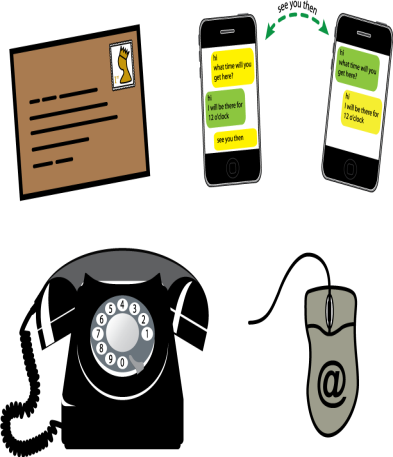 communication changes. It is important that we know how to contact you.
       If you are over 18 and new to the United Kingdom,        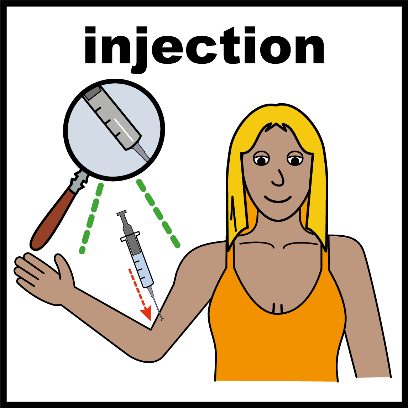       please complete the form below. Please ask the        receptionist if you would like some help.
Please sign your name in the box below. Signature.			Date.AGEHAVE YOU HAD THIS VACCINE?WHAT DATE DID YOU RECEIVE IT?If you are aged 65 years or olderPneumococcal (PPV) Vaccine Also known as pneumonia If you are 65 years or olderAnnual Influenza VaccineAlso known as FluThis year’s date onlyIf you are 70 yearsShingles (Herpes Zoster) VaccineSingle doseIf you are 70 yearsShingles (Herpes Zoster) Vaccine(patients with weakened immune system)1st DoseIf you are 70 yearsShingles (Herpes Zoster) Vaccine(patients with weakened immune system)2nd Dose